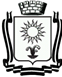 ПОСТАНОВЛЕНИЕАДМИНИСТРАЦИИ ГОРОДА-КУРОРТА КИСЛОВОДСКАСТАВРОПОЛЬСКОГО КРАЯ     24.01.2020                           город-курорт Кисловодск                       №    49      .О назначении общественных обсуждений В соответствии с Федеральным законом от 06 октября 2003 года № 131-ФЗ «Об общих принципах организации местного самоуправления в Российской Федерации», Градостроительным кодексом Российской Федерации, Законом Ставропольского края от 02 марта 2005 года № 12-кз «О местном самоуправлении в Ставропольском крае», Уставом городского округа города-курорта Кисловодска, Положением о порядке организации и проведения публичных слушаний или общественных обсуждений по вопросам градостроительной деятельности в городском округе городе-курорте Кисловодске, утвержденным решением Думы города-курорта Кисловодска от 27 июня . № 66-518, администрация города-курорта КисловодскаПОСТАНОВЛЯЕТ:1. Назначить проведение общественных обсуждений по предоставлению разрешения на условно разрешенный вид использования земельного участка, по предоставлению разрешения на отклонение от предельных параметров разрешенного строительства с 29 января 2020 года по 26 февраля 2020 года.2. Вынести на общественные обсуждения, указанные в п.1 настоящего постановления, рассмотрение заявлений:2.1. Ахмедовой М.С. о предоставлении разрешения на отклонение от предельных параметров разрешенного строительства, в части минимальных отступов от границ земельного участка с кадастровым номером 26:34:030325:143, расположенного по адресу: г. Кисловодск, с/т "Эльбрус", площадью 300 кв. м, разрешенный вид использования «индивидуальные жилы дома до 3 этажей», с 3 м до 0,7 м;	2.2. ФГБУК «Государственный музей истории российской литературы имени В.И. Даля», директора Бак Д.П. о предоставлении разрешения на условно разрешенный вид использования земельного участка, с кадастровым номером 26:34:020212:1, расположенного по адресу: г. Кисловодск, пер. Бородинский, 1-а, площадью 538 кв. м, разрешенный вид использования «Под жилую застройку Индивидуальную», запрашиваемый вид разрешенного использования земельного участка –«культурное развитие»;2.3. Камальяна В.Р. о предоставлении разрешения на отклонение от предельных параметров разрешенного строительства, в части изменения максимального процента застройки земельного участка, с кадастровым номером 26:34:050110:32, расположенного по адресу: г. Кисловодск, ул. Бассейная, 1, площадью 710 кв. м, разрешенный вид использования «Под индивидуальное домовладение», до 40%;2.4. Баташевой Т.А. о предоставлении разрешения на отклонение от предельных параметров разрешенного строительства, в части изменения максимального процента застройки земельного участка, с кадастровым номером 26:34:080116:2, расположенного по адресу: г. Кисловодск, ул. Некрасова/Ленинградская, 14/65, площадью 1 233 кв. м, разрешенный вид использования «Под индивидуальное домовладение», 30%;2.5. Дзарахоховой А.Н. о предоставлении разрешения на отклонение от предельных параметров разрешенного строительства, в части минимальных отступов от границ земельного участка, с кадастровым номером 26:34:140217:121, расположенного по адресу: г. Кисловодск, ул. Чапаева, 120-Д, площадью 440 кв. м, разрешенный вид использования «Ведение садоводства», от земельного участка 26:34:140217:119 с 3 м до 0 м и со стороны земельного участка 26:34:140217:118 с 3 м до 1 м;2.6. Ильяшенко А.В., Городецкой Л.В. о предоставлении разрешения на отклонение от предельных параметров разрешенного строительства, в части минимальных отступов от границ земельного участка с кадастровым номером 26:34:140207:26, расположенного по адресу: г. Кисловодск, с/т "Заря" садово-огородный участок №72 (по АГП №74), площадью 405 кв. м, разрешенный вид использования «отдельно стоящие индивидуальные жилые дома», с одной стороны с 3 м до 1 м, с другой стороны с 3 м до 0,8 м и со стороны дороги до 2 м;2.7. Широких Е.Ю. о предоставлении разрешения на условно разрешенный вид использования земельного участка, с кадастровым номером 26:34:080302:11, расположенного по адресу: г. Кисловодск, ул. Азербайджанская, 30, площадью 1 556 кв. м, разрешенный вид использования «Под жилую застройку Индивидуальную», запрашиваемый вид разрешенного использования земельного участка – «Малоэтажная многоквартирная жилая застройка»;2.8. Гончарук Е.А. о предоставлении разрешения на условно разрешенный вид использования земельного участка, с кадастровым номером 26:34:020114:245, расположенного по адресу: г. Кисловодск, ул. Авиации, 3, площадью 583 кв. м, разрешенный вид использования «под многоквартирный жилой дом», запрашиваемый вид разрешенного использования земельного участка – «Малоэтажная многоквартирная жилая застройка»;2.9. Головановой И.В. о предоставлении разрешения на отклонение от предельных параметров разрешенного строительства, в части минимальных отступов от границ земельного участка с кадастровым номером 26:34:050227:64, расположенного по адресу: г. Кисловодск, с/т "Весна-88", садово - огородный участок № 96/97, площадью 794 кв. м, разрешенный вид использования «Ведение садоводства», от земельного участка 26:34:050227:75 с 3 м до 1 м;2.10. Думанова Э.Б. о предоставлении разрешения на отклонение от предельных параметров разрешенного строительства, в части изменения минимальной площади земельного участка, с кадастровым номером 26:34:050216:61, расположенного по адресу: г. Кисловодск, пос. Луначарский, ул. Трудовая, площадью 375 кв. м, разрешенный вид использования «под жилую застройку индивидуальную», с 400 кв. м на 375 кв. м;2.11. Шишкиной Г.Ф. о предоставлении разрешения на отклонение от предельных параметров разрешенного строительства, в части минимальных отступов от границ земельного участка, с кадастровым номером 26:34:050220:212, расположенного по адресу: г. Кисловодск, переулок Кутузова, 7-В, площадью 460 кв. м, разрешенный вид использования «Отдельно стоящие индивидуальные жилые дома», с одной стороны с 3 м до 0,3 м и с другой стороны с 3 м до 0,7 м;2.12. Дудовой З.Р. о предоставлении разрешения на отклонение от предельных параметров разрешенного строительства, в части изменения минимальной площади земельного участка, с кадастровым номером 26:34:050103:339, расположенного по адресу: г. Кисловодск, ул. Кутузова, площадью 346 кв. м, разрешенный вид использования «под жилую застройку Индивидуальную» с 400 кв. м на 346 кв. м;2.13. Асланова Ю.В. о предоставлении разрешения на условно разрешенный вид использования земельных участков, с кадастровым номером: 26:34:010120:286 расположенного по адресу: г. Кисловодск, ул. Главная, 53 и 26:34:010120:287 расположенного по адресу: г. Кисловодск, проспект Победы, 48-А разрешенный вид использования «Магазины», запрашиваемый вид разрешенного использования земельного участка – «магазины», «Общественное питание»;2.14. Шамрицкой Т.Е. о предоставлении разрешения на отклонение от предельных параметров разрешенного строительства, в части увеличения площади ОКС, расположенного на земельном участке, с кадастровым номером 26:34:080126:28, расположенного по адресу: г. Кисловодск, ул. Нижне-Пограничная, 30, площадью 320 кв. м, разрешенный вид использования «Под индивидуальное домовладение», с 85 кв. м до 95 кв. м;2.15. Генерального директора АО «Курорты и Туризм» Данилова П.А. о предоставлении разрешения на условно разрешенный вид использования земельного участка, с кадастровым номером 26:34:080226:73, расположенного по адресу: г. Кисловодск, ул. 40 лет Октября, площадью 10161 кв. м, разрешенный вид использования «Под жилой микрорайон с коммерческой инфраструктурой», запрашиваемый вид разрешенного использования земельного участка – «Многоэтажная жилая застройка (высотная застройка)»;2.16. Генерального директора АО «Курорты и Туризм» Данилова П.А. предоставлении разрешения на условно разрешенный вид использования земельного участка, с кадастровым номером 26:34:080226:74, расположенного по адресу: г. Кисловодск, ул. 40 лет Октября, площадью 9662 кв. м, разрешенный вид использования «Под жилой микрорайон с коммерческой инфраструктурой», запрашиваемый вид разрешенного использования земельного участка – «Многоэтажная жилая застройка (высотная застройка)»;2.17. Клименко Г.А. о предоставлении разрешения на отклонение от предельных параметров разрешенного строительства, в части минимальных отступов от границ земельного участка, с кадастровым номером 26:34:140203:48, расположенного по адресу: г. Кисловодск, садовое товарищество "Крепость", площадью 809 кв. м, разрешенный вид использования «Ведение садоводства», с одной стороны с 3 м до 0,8 м и с другой стороны с 3 м до 1,9 м;	2.18. Коркмазовой Х.Х.-О. о предоставлении разрешения на отклонение от предельных параметров разрешенного строительства на земельном участке с кадастровым номером 26:34:080144:7, расположенного по адресу: г. Кисловодск, ул. Азербайджанская, д. 15, площадью 586 кв. м, разрешенный вид использования «Под жилую застройку Индивидуальную»;	2.19. Косян А.С. о предоставлении разрешения на отклонение от предельных параметров разрешенного строительства, в части минимальных отступов от границ земельном участке с кадастровым номером 26:34:140608:2, расположенного по адресу: г. Кисловодск, с/т "Колос", участок № 1, площадью 812 кв. м, разрешенный вид использования «Ведение садоводства», от земельного участка 26:34:140608:19 с 3 м до 1, 4 м;	2.20. Министерства имущественных отношений СК о предоставлении разрешения на отклонение от предельных параметров разрешенного строительства, в части высоты здания – максимальная высота здания (от поверхности планировки территории в самой нижней точки в месте строительства новых корпусов до самой высокой точки здания) – 39,73 м и этажности здания (с учетом исторических этажей, располагающихся на склоне рельефа, и технических этажей) – 12, в том числе 1- подземный,  на земельном участке с кадастровым номером 26:34:020221:1, расположенного по адресу: г. Кисловодск, ул. Володарского/Коминтерна, дом 10/15, площадью 49 032 кв. м, разрешенный вид использования «Под санаторий "Академический"»;	2.21. Петровой В.Л. о предоставлении разрешения на отклонение от предельных параметров разрешенного строительства, в части увеличения максимальной площади ОКС, расположенного на земельном участке с кадастровым номером 26:34:020134:1, по адресу: г. Кисловодск, ул. Подгорная, дом 18, площадью 1 769 кв. м, разрешенный вид использования «Под жилую застройку Индивидуальную» до 455 кв. м;	2.22. Чабаняна Г.А. о предоставления разрешения на условно разрешенный вид использования земельного участка, с кадастровым номером 26:34:130238:39, расположенного по адресу: г. Кисловодск, ул. Седлогорская, 118-А, площадью 205 кв. м, разрешенный вид использования «аптеки, аптечные пункты и киоски», запрашиваемый вид разрешенного использования земельного участка «Общественное питание»;2.23. Шмаль Л.М. о предоставлении разрешения на условно разрешенный вид использования земельном участке с кадастровым номером 26:34:080308:893, расположенного по адресу: г. Кисловодск, ул. Красивая, 48-А, площадью 1 047 кв. м, разрешенный вид использования «магазины», запрашиваемые виды разрешенного использования земельного участка - «магазины», «общественное питание».3. Установить, что предложения и замечания по рассматриваемым вопросам принимаются в письменном виде в адрес комиссии по землепользованию и застройке города-курорта Кисловодска, а также посредством записи в книге (журнале) учета посетителей экспозиции проекта, подлежащего рассмотрению на общественных обсуждениях в период с 10 февраля 2020 года по 17 февраля 2020 года.4. Поручить комиссии по землепользованию и застройке городского округа города-курорта Кисловодска:	4.1. организацию и проведение общественных обсуждений, указанных в пункте 1 настоящего постановления;	4.2. разместить оповещение о начале общественных обсуждений на официальном сайте администрации города-курорта Кисловодска в сети Интернет и в общественно-политическом еженедельнике «Кисловодская газета»;4.3. организовать проведение экспозиции по адресу г. Кисловодск, ул. А. Губина, 9, помещение управления архитектуры и градостроительства администрации города-курорта Кисловодска, каждый вторник и четверг с 15-00 до 17-00.5. Установить, что расходы, связанные с организацией и проведением общественных обсуждений по предоставлению разрешения на условно-разрешенный вид использования земельного участка, по предоставлению разрешения на отклонение от предельных параметров разрешенного строительства, несет физическое лицо, заинтересованное в предоставлении такого разрешения.6. Информационно-аналитическому отделу администрации города-курорта Кисловодска опубликовать настоящее постановление в городском общественно-политическом еженедельнике «Кисловодская газета» и на официальном сайте администрации города-курорта Кисловодска в сети Интернет с целью информирования населения.7. Настоящее постановление вступает в силу со дня подписания.Глава города-курортаКисловодска					    			       А.В. Курбатов